Уважаемые жители населенных пунктов!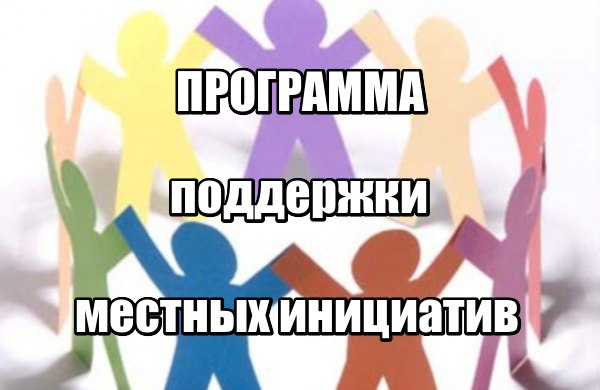 На территории СП Тангатаровский сельсовет  стартовала программа Поддержки местных инициатив ( ППМИ) .Приглашаем всех участников принять участие в программе.Подробности смотрите на сайте администрации СП Тангатаровского сельского совета            Уважаемые жители населенных пунктов!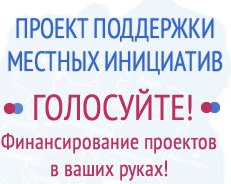 На территории СП Тангатаровский сельсовет  стартовала программа Поддержки местных инициатив ( ППМИ ). Приглашаем всех участников принять участие в программе.Подробности смотрите на сайте администрации СП Тангатаровского сельского совета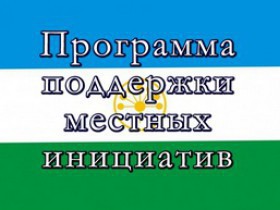           У нас есть все шансы!  Для победы необходимо:
1. Максимально привлечь внимание населения в участии, пригласить на собрание  всех друзей, родных и близких.
2. Принять участие в финансировании (денежный вклад или вклад трудом, материалами).
3. Наличие дополнительных источников софинансирования проекта (юридические лица, ИП и пр.)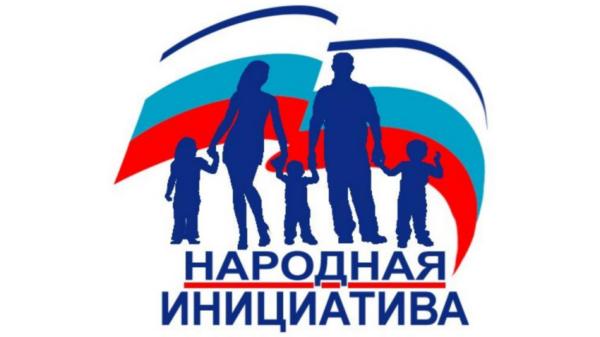                              ЧТО ТАКОЕ ППМИ?ППМИ - программа поддержки местных инициатив, стартовала в  Республике Башкортостан в конце 2014 году. ППМИ предусматривает выделение на конкурсной основе субсидий из республиканского  бюджета на реализацию проектов, наиболее важных для небольших сельских территорий, направленных на благоустройство территорий. 
При этом, отбор и реализация проектов в поселениях осуществляется при активном участии населения. 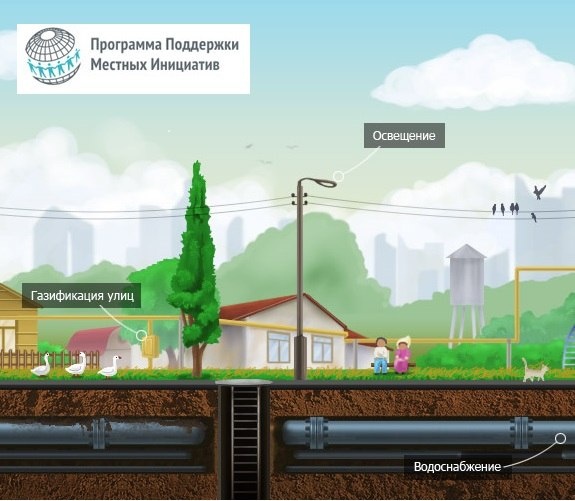      Конкурс        ППМИ-2018        стартовал.